Name of Journal: World Journal of CardiologyManuscript NO: 46221Manuscript Type: ORIGINAL ARTICLEBasic tudyDifferential effects of atrial and brain natriuretic peptides on human pulmonary artery: n vitro studyHussain A et al. Natriuretic peptides effects on human pulmonary artery Azar Hussain, Robert T Bennett, Zaheer Tahir, Emmanuel Isaac, Mubarak A Chaudhry, Syed S Qadri, Mahmoud Loubani, Alyn H MoriceInstitution: Azar Hussain, Robert T Bennett, Zaheer Tahir, Emmanuel Isaac, Mubarak A Chaudhry, Syed S Qadri, Mahmoud Loubani, Department of cardiothoracic surgery, Castle Hill Hospital, Cottingham HU16 5JQ, United KingdomAlyn H Morice, Centre for Cardiovascular and Metabolic Research, Hull York Medical School, Castle Hill Hospital, Cottingham HU16 5JQ, United KingdomORCID umber: Azar Hussain (0000-0002-7073-9738); Robert T Bennett (0000-0002-3746-367X); Zaheer Tahir (0000-0001-6754-4473); Syed Qadri (0000-0001-5188-9207); Mahmoud Loubani (0000-0003-1826-6686); Alyn H Morice (0000-0002-6135-9610).Author contributions: Hussain A was the principal investigator and was responsible for the design and conduct of the study; Hussain A was responsible for the acquisition, analysis and interpretation of the data and initial draft of the manuscript Bennett RT, Tahir Z, Isaac E, Chaudhry MA, Qadri SS, Loubani M and Morice AH supervised the study and critically reviewed the article.Institutional review board statement: The study was reviewed and approved by the North West – Liverpool Central Research Ethics Committee (Approval no: 15/NW/0808).Informed consent statement: All patients were consulted and consented for resected lung tissue to be studied for our research prior to their operation at the time of their consent for surgery.Conflict-of-interest statement: There are no conflicts of interest to report.Data sharing statement: No additional data are available.ARRIVE Guidelines: The authors have read the ARRIVE guidelines, and the manuscript was prepared and revised according to ARRIVE guidelines.Open-Access: This article is an open-access article was selected by an in-house editor and fully peer-reviewed by external reviewers. It is distributed in accordance with the Creative Commons Attribution Non Commercial (CC BY-NC 4.0) license, which permits others to distribute, remix, adapt, build upon this work non-commercially, and license their derivative works on different terms, provided the original work is properly cited and the use is non-commercial. See: http://creativecommons.org/licenses/by-nc/4.0/Manuscript source: Unsolicited manuscriptCorresponding author: Azar Hussain, MBBS, MRCS (Ed), Clinical Research Fellow, Department of cardiothoracic surgery, Castle Hill Hospital, Castle Road, Cottingham HU16 5JQ, United Kingdom. azar.hussain@hey.nhs.ukTelephone: +44-774-8019242Received: February 10, 2019Peer-review started: February 12, 2019First decision: April 11, 2019Revised: August 31, 2019Accepted: September 15, 2019Article in press:Published online:AbstractBACKGROUNDThe prevalence of cardiovascular diseases especially heart failure continues to rise worldwide. In heart failure increasing levels of circulating atrial natriuretic peptide (ANP) and brain natriuretic peptide (BNP) are associated with a worsening of heart failure and a poor prognosis. AIMTo  a high concentration of BNP would inhibit relaxation to ANP.METHODSPulmonary arteries were dissected from diseasefree areas of lung resection a rings of internal diameter 2.5–3.5 mm and 2 mm long were prepared.  rings were mounted in a multiwire myograph and a basal tension of 1.61gf was applied. After equilibration for 60 min rings were pre-constricted with 11.21 µmol/L PGF2α (EC80) and concentration response curves were constructed to vasodilators by cumulative addition to the myograph chambers. RESULTSAlthough both ANP and BNP were found to vasodilate the pulmonary vessels, ANP is more potent than BNP. pEC50 of ANP and BNP were 8.96 ± 0.21 and 7.54 ± 0.18 respectively and the maximum efficacy (Emax) for ANP and BNP was -2.03 gf and -0.24 gf respectively. After addition of BNP the Emax of ANP reduced from -0.96gf to -0.675gf (p = 0.28).CONCLUSIONBNP could be acting as a partial agonist in small human s and inhibits relaxation to ANP. Elevated levels of circulating BNP could be responsible for worsening of decompensated heart failure. This finding could also explain the disappointing results seen in clinical trials of ANP and BNP analogues for the treatment of heart failure.Key words: Heart failure; atrial natriuretic peptide; brain natriuretic peptide; in-vitro; humans© The Author(s) 2019 Published by Baishideng Publishing Group Inc. All rights reserved.Core tip: This study demonstrated that both atrial natriuretic peptide and brain natriuretic peptide (BNP) vasodilate isolated human pulmonary artery rings and BNP acts as a partial agonist and inhibits the effects of . The finding that addition of BNP inhibits the effects of  suggests that BNP does act as a partial agonist and could be advancing the progression to decompensated heart failure.Hussain A, Bennett RT, Tahir Z, Isaac E, Chaudhry MA, Qadri SS, Loubani M, Morice AH. Differential effects of atrial and brain natriuretic peptides on human pulmonary artery:n vitro study. World J Cardiol 2019; In press INTRODUCTIONDecompensated eart failure is a worldwide health issue that is associated with considerable morbidity and mortality[1,2]. Despite the development of several device and medicalbased therapies over the past few decades, the rate of rehospitalisation and early death has not improved[3]. atriuretic peptides (NP) family consist of three structurally interrelated vasoactive peptides and was initially discovered by de Bold et al[4] in 1981. The family includes atrial natriuretic peptide (ANP), brain natriuretic peptides (BNP) and C-type natriuretic peptide (CNP)  are mainly secreted by cardiac myocytes in response to wall stress[5,6]. ANP and BNP act via guanylyl cyclaselinked natriuretic peptide receptor-A (NPR-A) whereas CNP activates related cyclase natriuretic peptide receptor-B (NPR-B)[7]. ANP and BNP exert their beneficial effects by reducing systemic and pulmonary vascular resistance and by increasing natriuresis and diuresis[8]. In addition to their haemodynamic effects,  attenuate vascular smooth muscle proliferation and cardiac hypertrophy[9,10]. They also inhibit the synthesis of growth factors, by counteracting the effects of the renin-angiotensin system, involved in the development of pulmonary hypertension[11]. Ivitro studies on pulmonary arterial rings and isolated lung models have shown that ANP and BNP infusioninduced pulmonary vasodilation by reducing pulmonary vascular resistance[12,13]. in heart failure increasing levels of circulating ANP and BNP are associated with a worsening of heart failure and a poor prognosis[14]. The aim of this study is to evaluate whether BNP act as a partial agonist and inhibit the effects of ANP.MATERIALS AND METHODSStudy patientsLocal research ethics committee and institutional (Hull & East Yorkshire Hospitals NHS Trust) Research and Development Department approval was obtained for the use of lung specimens and surplus lung tissue from patients undergoing elective lobe or lung resection for cancer. Patients gave written consent for the use of surplus tissue for research purposes. In accordance with the recommendations of the human tissue act (2004) 127 and the conditions of the local ethics committee approval the donor patient was anonymous to the researcher.Tissue collectionExcess segments of pulmonary artery were obtained from patients undergoing lobectomy and the sample was immediately transferred to the lab in Krebs-Henseleit solution after resection. After removal of connective tissue the pulmonary artery (PA) sample was divided into 2 mm long rings. The small pulmonary vessels internal diameter of 2-4 mm were used for these experiments.Experimental protocolA multiwire myograph system was used for measurement of isometric tension. Under physiological conditions (37oC, 21%O2), PA rings were mounted in Krebs Henseleit solution. A resting tension of 1.61 gf appliedwas calculated from earlier experiments[15]and the vessels were left to equilibrate for 60-90 min. After equilibration vessels were preconstricted with 11.21 µmol/L PGF2α (EC80, calculated from earlier experiments[16])and concentration response curves were constructed to ANP and BNP by cumulative addition to the myograph chambers. In another set of experiments once the vessels tension reached a plateau after preconstriction with PGF2α, 300 nmol/L of BNP was added and the vessels left for 30 min. When a stable resting tension was achieved concentration response curves were constructed to ANP. Vessels were then washed for 30 min and the whole experiment repeated again without the addition of BNP.Active tension was calculated in gram force (gf) as maximum tension at plateau (gf) – resting tension (gf). The maximum efficacy (Emax) for each agent was determined in gf and expressed as gf/mm internal diameter of each vessel (to take into account the variability in PA ring diameter). The ntegrity of the endothelium was confirmed with 1μM Acetylcholine and KCl was added to check viability. Vessels that did not constrict KCl were excluded from the study. Figure 1 the schematic representation of myogrph setup for measuring isometric tension.Chemicals A 5% CO2/balance air was sourced from BOC Limited (Guilford, Surrey, United Kingdom). The agents used were (supplier in parentheses) ANP (Tocris Bioscience), BNP (Tocris Bioscience) Acetylcholine (Sigma-Aldrich, St. Louis, MO, United States) and PGF2α (Tocris Bioscience). Stock solutions of drugs were prepared using the solvents recommended by the suppliers, and control responses to solvents were obtained when necessary. Fresh serial dilutions were made using the appropriate solvent for each experiment. All other reagents were obtained from Thermo Fisher Scientific unless otherwise stated.Statistical analysisData are presented as mean ± SD and n represents the number of individual PA rings used in an experiment. Agonist EC50 concentrations (the concentration required to elicit 50% of maximum response) were determined using nonlinear regression to fit a standard slope model using the statistical analysis function of GraphPad Prism version 7.00 for Windows (GraphPad Software, La Jolla, , United States. More details can be found at http://www.graphpad.com/guides/prism/6/curve-fitting/index.htm). Agonist potency is presented as pEC50 (the negative logarithm of the molar EC50 concentration). Significance was taken as p < 0.05.RESULTSA total of 35 PA rings were obtained from 15 patients. The internal diameter of  ranged from 2.5–3.5 mm. Nine rings were not included as they to KCl.Concentrationdependent effect of ANP and BNP on human ANP and BNP caused a concentrationdependent relaxation of  pre-constricted to PGF2αith a pEC50 of 8.96 ± 0.21 and 7.54 ± 0.18 for ANP and BNP respectively (Figure 2). The maximum efficacy (Emax) for ANP and BNP was -2.03 gf and -0.24 gf respectively. Another set of experiments was conducted to determine whether a high concentration of BNP would inhibit relaxation to ANP. After addition of BNP the Emax of ANP was reduced by 30% from -0.96 gf to -0.675 gf (p = 0.28, n = 11) (Figure 3).Concentration response curve of ANPinduced pulmonary vasodilation All vessels vasodilate in response to ANP. Increasing concentration of ANP from 3–1 μmol/L were used on 8 PA rings. Maximal relaxation was seen at 100 nmol/L (log -7.0 mol/L)and the EC20, EC50 and EC80 were 0.17 nmol/L, 1.105 nmol/L and 7.01 nmol/Lespectively. The hill slope was -0.75 ± 0.5.Concentration response curve of BNPinduced pulmonary vasodilationIn order to evaluate the effect of BNP on pulmonary vessels, 7 PA rings and concentration of BNP from 1 nmol/L–1 µmol/L was used. As the concentration went above 10 nmol/L, vessels start to vasodilate and the maximum vasodilatory response was seen at 300 nmol/L (log -6.5 mol/L). The EC20, EC50 and EC80 were 13.3 nmol/L, 28.7 nmol/L and 61.5 nmol/L respectively. The hill slope was -1.818 ± 2.55.Cumulative concentration response curve of ANP and BNPinduced pulmonary vasodilationIn another set of experiments the cumulative vasodilator effect of ANP and BNP on pulmonary vascular tone was investigated. PA rings from  patients and increasing concentration of ANP from 1 pmol/L–1 µmol/L was used. rings were excluded, as they respond to KCl. When a stable resting tension was achieved vessels were pre-constricted to 11.21 μmol/L PGF2α (EC80). When a stable plateau relaxation was achieved the effect of ANP on active tension was determined by cumulative addition to the myograph chambers. The PA rings were washed for 60 min and were pre-constricted again with 11.21 μmol/L PGF2α (EC80). A single dose of 300 nm of BNP was added and left for 30 min. Once a plateau was achieved by cumulative addition to the myograph chambers the concentration response curve of ANP was performed. The addition of BNP reduced the Emax of ANP by 30% (from 0.96 gf to -0.675 gf).DISCUSSIONIn this study we demonstrated for the first time that (1) both ANP and BNP vasodilate isolated human  rings; and (2) that BNP acts as a partial agonist and inhibits the effects of ANP. The finding that addition of BNP inhibits the effects of ANP suggests that BNP does act as a partial agonist and could be advancing the progression to decompensated heart failure.The circulating concentration of ANP, BNP and CNP is low in healthy individuals but it is elevated in heart failure patients, although to variable degree (e.g., CNP elevated to a lower extent than it counterparts)[17,18]. In patients with HF, circulating concentration of BNP exceeds that of ANP; this consistency of response and high dynamic range makes bioassays for plasma BNP more useful than ANP[19,20]. This might be due to the fact that BNP is also a marker of cardiac remodelling[21]. Previous studies have shown that in heart failure (HF) patients, BNP and NT-pro BNP (N-terminal pro b-type ) are independent predictors of cardiovascular mortality, worsening HF and need for hospitalization[22-24]. Although BNP and NT-pro BNP have prognostic value their therapeutic value is inconclusive in HF patients[25].In arly 21st century United States Food and Drug Administration (FDA) approved the use of esiritide (recombinant endogenous BNP) for heart failure patients[26]. However several subsequent studies demonstrated that Nesiritide is associated with worsening renal function and increased risk of death[27]. A randomized, double blind, placebo-controlled, ASCEND-HF (Acute Study of Clinical Effectiveness of Nesiritide in Decompensated Heart Failure) trial concluded that nesiritide showed no substantial improvement in dyspnoea or clinical outcomes[28]. Another doubleblinded, multicentre, randomized clinical trial, ROSE-AHF (Renal Optimization Strategies Evaluation - Acute Heart Failure) enrolled 360 patients. The study was designed to evaluate the use of low dose nesiritide with the view that there would be less side effects and substantial therapeutic effects. However, the study failed to provide significant evidence in support of routine use of nesiritide in heart failure patients[29].Although NPs are always attractive therapeutic target for heart failure treatment their use is limited by inadequate clinical efficacy. It is thought that eprilysin a protease produced by kidney that cleaves various vasoactive compounds including BNP,  increased in heart failure[30]. In heart failure increasing levels of circulating ANP and BNP are associated with worsening heart failure and a poor prognosis. This raised the suspicion that BNP might act as a partial agonist and inhibit the effects of ANP, as shown in this study. These findings could also explain the disappointing results seen in clinical trials of ANP and BNP analogues for the treatment of heart failure. Further studies are needed to confirm the findings of this study, which raises the possibility that selective BNP antagonists could be of clinical benefit than BNP agonists the treatment of heart failure. LimitationsOur study had several limitations. It was a laboratory-based project that carried out in a control setting, which not truly reflect the invivo environment. The therapeutic dose and the dose provided in the experiments may differ. We also used  pre-constrictorPGF2α, and since the potency of the agent depends on the pre-constrictor, other pre-constrictors need to be  and compared. The full potential of the study needs to be backed by a double-blinded randomized control trial.Article Highlights Research backgroundThe prevalence of cardiovascular diseases especially heart failure continues to rise worldwide. In heart failure increasing levels of circulating atrial natriuretic peptide (ANP) and brain natriuretic peptide (BNP) are associated with worsening heart failure and poor prognosis. Research motivationANP and BNP play an important role in homeostasis but trials with BNP and ANP infusion showed disappointing results for unknown reasons.Research objectivesThe aim of this study was to evaluate whether BNP acts as a partial agonist and inhibit the effect of ANP.Research methodsIn this study the effect of natriuretic peptides (ANP and BNP) on human pulmonary arteries was evaluated by cumulative addition to the myograph.Research resultsBoth ANP and BNP act as pulmonary vasodilatorsalthough ANP found to be more potent and efficacious than BNP. Also the addition of BNP reduced the efficacy of ANPResearch conclusionsThe study confirms that BNP inhibits the effects of ANP and acts a partial agonist. These findings also explained the disappointing results associated with the ANP and BNP infusion trials.Research perspectivesFurther studies are needed to validate the results of this study and to evaluate the possibility of clinical beneficial role BNP antagonist for heart failure treatment.REFERENCES1 Lloyd-Jones D, Adams RJ, Brown TM, Carnethon M, Dai S, De Simone G, Ferguson TB, Ford E, Furie K, Gillespie C, Go A, Greenlund K, Haase N, Hailpern S, Ho PM, Howard V, Kissela B, Kittner S, Lackland D, Lisabeth L, Marelli A, McDermott MM, Meigs J, Mozaffarian D, Mussolino M, Nichol G, Roger VL, Rosamond W, Sacco R, Sorlie P, Stafford R, Thom T, Wasserthiel-Smoller S, Wong ND, Wylie-Rosett J; American Heart Association Statistics Committee and Stroke Statistics Subcommittee. Executive summary: heart disease and stroke statistics--2010 update: a report from the American Heart Association. Circulation 2010; 121: 948-954 [PMID: 20177011 DOI: 10.1161/CIRCULATIONAHA.109.192666]2 Nieminen MS, Brutsaert D, Dickstein K, Drexler H, Follath F, Harjola VP, Hochadel M, Komajda M, Lassus J, Lopez-Sendon JL, Ponikowski P, Tavazzi L; EuroHeart Survey Investigators; Heart Failure Association, European Society of Cardiology. EuroHeart Failure Survey II (EHFS II): a survey on hospitalized acute heart failure patients: description of population. Eur Heart J 2006; 27: 2725-2736 [PMID: 17000631 DOI: 10.1093/eurheartj/ehl193]3 Bueno H, Ross JS, Wang Y, Chen J, Vidán MT, Normand SL, Curtis JP, Drye EE, Lichtman JH, Keenan PS, Kosiborod M, Krumholz HM. Trends in length of stay and short-term outcomes among Medicare patients hospitalized for heart failure, 1993-2006. JAMA 2010; 303: 2141-2147 [PMID: 20516414 DOI: 10.1001/jama.2010.748]4 de Bold AJ, Borenstein HB, Veress AT, Sonnenberg H. A rapid and potent natriuretic response to intravenous injection of atrial myocardial extract in rats. Life Sci 1981; 28: 89-94 [PMID: 7219045 DOI: 10.1016/0024-3205(81)90370-2]5 Pandey KN. Guanylyl cyclase / atrial natriuretic peptide receptor-A: role in the pathophysiology of cardiovascular regulation. Can J Physiol Pharmacol 2011; 89: 557-573 [PMID: 21815745 DOI: 10.1139/y11-054]6 Potter LR. Guanylyl cyclase structure, function and regulation. Cell Signal 2011; 23: 1921-1926 [PMID: 21914472 DOI: 10.1016/j.cellsig.2011.09.001]7 Potter LR, Yoder AR, Flora DR, Antos LK, Dickey DM. Natriuretic peptides: their structures, receptors, physiologic functions and therapeutic applications. Handb Exp Pharmacol 2009; (191): 341-366 [PMID: 19089336 DOI: 10.1007/978-3-540-68964-5_15]8 Del Ry S, Cabiati M, Clerico A. Natriuretic peptide system and the heart. Front Horm Res 2014; 43: 134-143 [PMID: 24943304 DOI: 10.1159/000360597]9 Itoh H, Pratt RE, Dzau VJ. Atrial natriuretic polypeptide inhibits hypertrophy of vascular smooth muscle cells. J Clin Invest 1990; 86: 1690-1697 [PMID: 2173726 DOI: 10.1172/JCI114893]10 Hutchinson HG, Trindade PT, Cunanan DB, Wu CF, Pratt RE. Mechanisms of natriuretic-peptide-induced growth inhibition of vascular smooth muscle cells. Cardiovasc Res 1997; 35: 158-167 [PMID: 9302360 DOI: 10.1016/s0008-6363(97)00086-2]11 Hu RM, Levin ER, Pedram A, Frank HJ. Atrial natriuretic peptide inhibits the production and secretion of endothelin from cultured endothelial cells. Mediation through the C receptor. J Biol Chem 1992; 267: 17384-17389 [PMID: 1324935]12 Jin H, Yang RH, Chen YF, Jackson RM, Oparil S. Atrial natriuretic peptide attenuates the development of pulmonary hypertension in rats adapted to chronic hypoxia. J Clin Invest 1990; 85: 115-120 [PMID: 2136863 DOI: 10.1172/JCI114400]13 Klinger JR, Warburton RR, Pietras L, Hill NS. Brain natriuretic peptide inhibits hypoxic pulmonary hypertension in rats. J Appl Physiol (1985) 1998; 84: 1646-1652 [PMID: 9572812 DOI: 10.1152/jappl.1998.84.5.1646]14 Wright GA, Struthers AD. Natriuretic peptides as a prognostic marker and therapeutic target in heart failure. Heart 2006; 92: 149-151 [PMID: 16216866 DOI: 10.1136/hrt.2003.018325]15 Hussain A, Bennett RT, Chaudhry MA, Qadri SS, Cowen M, Morice AH, Loubani M. Characterization of optimal resting tension in human pulmonary arteries. World J Cardiol 2016; 8: 553-558 [PMID: 27721938 DOI: 10.4330/wjc.v8.i9.553]16 Hussain A, Bennett R, Haqzad Y, Qadri S, Chaudhry M, Cowen M, Loubani M, Morice A. The differential effects of systemic vasoconstrictors on human pulmonary artery tension. Eur J Cardiothorac Surg 2017; 51: 880-886 [PMID: 28164217 DOI: 10.1093/ejcts/ezw410]17 Charles CJ, Prickett TC, Espiner EA, Rademaker MT, Richards AM, Yandle TG. Regional sampling and the effects of experimental heart failure in sheep: differential responses in A, B and C-type natriuretic peptides. Peptides 2006; 27: 62-68 [PMID: 16095755 DOI: 10.1016/j.peptides.2005.06.019]18 Del Ry S, Passino C, Maltinti M, Emdin M, Giannessi D. C-type natriuretic peptide plasma levels increase in patients with chronic heart failure as a function of clinical severity. Eur J Heart Fail 2005; 7: 1145-1148 [PMID: 15922659 DOI: 10.1016/j.ejheart.2004.12.009]19 Maisel A. B-type natriuretic peptide levels: diagnostic and prognostic in congestive heart failure: what's next? Circulation 2002; 105: 2328-2331 [PMID: 12021215 DOI: 10.1161/01.CIR.0000019121.91548.C2]20 de Lemos JA, McGuire DK, Drazner MH. B-type natriuretic peptide in cardiovascular disease. Lancet 2003; 362: 316-322 [PMID: 12892964 DOI: 10.1016/S0140-6736(03)13976-1]21 Gaggin HK, Januzzi JL Jr. Biomarkers and diagnostics in heart failure. Biochim Biophys Acta 2013; 1832: 2442-2450 [PMID: 23313577 DOI: 10.1016/j.bbadis.2012.12.014]22 Balion C, Santaguida PL, Hill S, Worster A, McQueen M, Oremus M, McKelvie R, Booker L, Fagbemi J, Reichert S, Raina P. Testing for BNP and NT-proBNP in the diagnosis and prognosis of heart failure. Evid Rep Technol Assess (Full Rep) 2006; (142): 1-147 [PMID: 17764210]23 Doust JA, Pietrzak E, Dobson A, Glasziou P. How well does B-type natriuretic peptide predict death and cardiac events in patients with heart failure: systematic review. BMJ 2005; 330: 625 [PMID: 15774989 DOI: 10.1136/bmj.330.7492.625]24 Vrtovec B, Delgado R, Zewail A, Thomas CD, Richartz BM, Radovancevic B. Prolonged QTc interval and high B-type natriuretic peptide levels together predict mortality in patients with advanced heart failure. Circulation 2003; 107: 1764-1769 [PMID: 12665499 DOI: 10.1161/01.CIR.0000057980.84624.95]25 Balion C, Don-Wauchope A, Hill S, Santaguida PL, Booth R, Brown JA, Oremus M, Ali U, Bustamam A, Sohel N, McKelvie R, Raina P. Use of Natriuretic Peptide Measurement in the Management of Heart Failure [Internet]. Rockville (MD): Agency for Healthcare Research and Quality (US); 2013 Nov. Report No.: 13(14)-EHC118-EF [PMID: 24404625]26 Colucci WS, Elkayam U, Horton DP, Abraham WT, Bourge RC, Johnson AD, Wagoner LE, Givertz MM, Liang CS, Neibaur M, Haught WH, LeJemtel TH. Intravenous nesiritide, a natriuretic peptide, in the treatment of decompensated congestive heart failure. Nesiritide Study Group. N Engl J Med 2000; 343: 246-253 [PMID: 10911006 DOI: 10.1056/NEJM200007273430403]27 Sackner-Bernstein JD, Kowalski M, Fox M, Aaronson K. Short-term risk of death after treatment with nesiritide for decompensated heart failure: a pooled analysis of randomized controlled trials. JAMA 2005; 293: 1900-1905 [PMID: 15840865 DOI: 10.1001/jama.293.15.1900]28 van Deursen VM, Hernandez AF, Stebbins A, Hasselblad V, Ezekowitz JA, Califf RM, Gottlieb SS, O'Connor CM, Starling RC, Tang WH, McMurray JJ, Dickstein K, Voors AA. Nesiritide, renal function, and associated outcomes during hospitalization for acute decompensated heart failure: results from the Acute Study of Clinical Effectiveness of Nesiritide and Decompensated Heart Failure (ASCEND-HF). Circulation 2014; 130: 958-965 [PMID: 25074507 DOI: 10.1161/CIRCULATIONAHA.113.003046]29 Chen HH, Anstrom KJ, Givertz MM, Stevenson LW, Semigran MJ, Goldsmith SR, Bart BA, Bull DA, Stehlik J, LeWinter MM, Konstam MA, Huggins GS, Rouleau JL, O'Meara E, Tang WH, Starling RC, Butler J, Deswal A, Felker GM, O'Connor CM, Bonita RE, Margulies KB, Cappola TP, Ofili EO, Mann DL, Dávila-Román VG, McNulty SE, Borlaug BA, Velazquez EJ, Lee KL, Shah MR, Hernandez AF, Braunwald E, Redfield MM; NHLBI Heart Failure Clinical Research Network. Low-dose dopamine or low-dose nesiritide in acute heart failure with renal dysfunction: the ROSE acute heart failure randomized trial. JAMA 2013; 310: 2533-2543 [PMID: 24247300 DOI: 10.1001/jama.2013.282190]30 Knecht M, Pagel I, Langenickel T, Philipp S, Scheuermann-Freestone M, Willnow T, Bruemmer D, Graf K, Dietz R, Willenbrock R. Increased expression of renal neutral endopeptidase in severe heart failure. Life Sci 2002; 71: 2701-2712 [PMID: 12383878 DOI: 10.1016/s0024-3205(02)01990-2]P-Reviewer: Bełtowski J S-Editor: Ma YJ L-Editor: Filipodia E-Editor: Specialty type: Cardiac and cardiovascular systemsCountry of origin: United KingdomPeer-review report classificationGrade A (Excellent): 0Grade B (Very good): 0Grade C (Good): 0Grade D (Fair): DGrade E (Poor): 0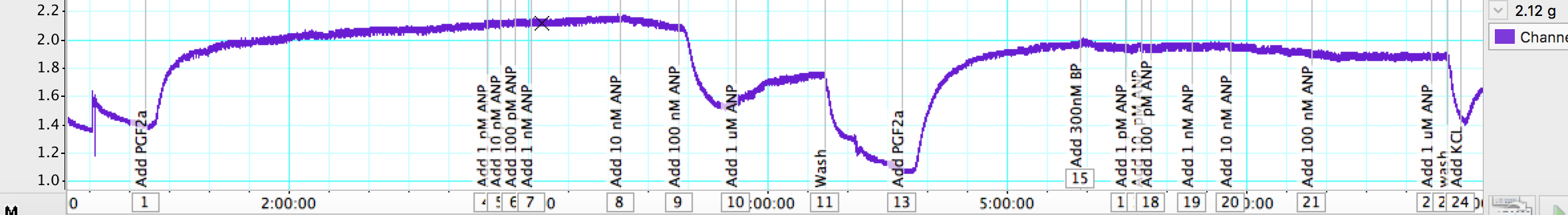 Figure 1 schematic representation of myograph setup for measuringisometric tension.Figure 2 Cumulative concentration response curve to  and  (n = 15).indings show that both ANP and BNP cause vasodilation. ANP more potent and efficacious than BNP. pEC50 of ANP and BNP were 8.96 ± 0.21 and 7.54 ± 0.18 respectively. ANP: atrial natriuretic peptide; BNP: brain natriuretic peptide.Figure 3 concentration response curve to  alone and  +  (n = 11). The Emax of ANP was 0.96 gfreduced to -0.675 gf when BNP added. ANP: atrial natriuretic peptide; BNP: brain natriuretic peptide.